Açıklama: 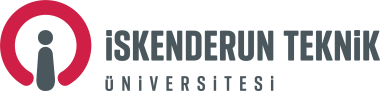 Bu form iki sayfadan oluşmaktadır.*    Tez adında değişiklik var ise Form 17 doldurulup birlikte teslim edilmelidir.**  Öğrencinin zorunlu ve seçmeli ders kontrolü, Danışman/Anabilim Dalı Başkanlığınca gereği yapılmalıdır. TEZİN AMACI,  ÖNEMİ VE MEVCUTLARDAN FARKLILIĞI :(Tezin neler kazandıracağı ve yaygın etki açıkça belirtilmelidir)TEZİN YÖNTEMİ:ÇALIŞMA PLANI: KAYNAKLAR:İSKENDERUN TEKNİK ÜNİVERSİTESİLisansüstü Eğitim EnstitüsüTEZ ÖNERİSİ FORMU (YL)                                                                                                                                                                                        Tarih:…. ./...../20...I- ÖĞRENCİ BİLGİLERİ-------------------------------------------------------------------------------------------------------------------------------------------II-  TEZ BİLGİLERİÖğrenci                        1. Danışman                      2. Danışman (Varsa)                           Anabilim Dalı Başkanı-------------------------------------------------------------------------------------------------------------------------------------------ENSTİTÜ YÖNETİM KURULU KARARI		 Karar No: …./…./….              Tarih : ......../......../20.....                                  UYGUNDUR                      UYGUN DEĞİLDİR                                                                                                                 Doç. Dr. Ersin BAHÇECİ                                                                                                                   Enstitü Müdür -------------------------------------------------------------------------------------------------------------------------------------------